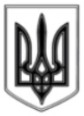 ЛИСИЧАНСЬКА МІСЬКА РАДАРОЗПОРЯДЖЕННЯміського голови«_27»   04  2016			 					№  159м. ЛисичанськПро скасування міської спеціальної комісії з ліквідації наслідків надзвичайної ситуації на території мм. Лисичанська, Новодружеська та ПривілляВідповідно до положення пп. 21 п.2 ст.19 Кодексу цивільного захисту України про створення спеціальної комісії з ліквідації наслідків надзвичайних ситуацій (за потреби) у разі виникнення такої ситуації, положення п.2 ст.71 вищезазначеного Кодексу яким визначено, що до утворення спеціальної комісії з ліквідації наслідків надзвичайних ситуацій організація заходів з ліквідації наслідків надзвичайних ситуацій здійснюється комісією з питань техногенно-екологічної безпеки та надзвичайних ситуацій, враховуючи наявність на території міст Лисичанська, Новодружеська та Привілля комісій: «Місцева комісія з питань техногенно-екологічної безпеки та надзвичайних ситуацій» та «Комісія з фіксування об’єктів усіх форм власності, які зазнали руйнування в наслідок бойових дій при проведенні АТО в період з 22.07.2014 по 25.07.2014 на території мм. Лисичанськ, Новодружеськ та Привілля, керуючись ст. 42 Закону України «Про місцеве самоврядування в Україні»,1. Ліквідувати міську спеціальну комісію з ліквідації наслідків  надзвичайної ситуації на території мм. Лисичанська, Новодружеська та Привілля, створену розпорядженням міського голови № 28 від 31.01.2015 року. 2. Відділу з питань внутрішньої політики, зв’язку з громадськістю та засобами масової інформації міської ради забезпечити оприлюднення цього розпорядження на офіційному сайті Лисичанської міської ради.  Міський голова 								        С.І. Шилін